International Education & Engagement
1209 Centennial Hall; 1725 State Street 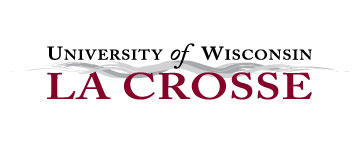 La Crosse,   
Tel: +1 (608) 785-8016Fax: +1 (608) 785-8923international@uwlax.eduwww.uwlax.edu/iee/J-2 Dependent Application FormLast (family) Name: ___________________________ (as it appears on passport)First Name: ________________________ (as it appears on passport)Middle Name: ______________________ (as it appears on passport)Date of Birth: ______________________ (MM/DD/YYYY)Email Address: ____________________________ (spouse and children over 14 years old only)  Female     Male  Relationship to Scholar:     Spouse	 ChildCity of Birth: ____________________________________Country of Birth: _________________________________Country of Permanent Residence: ________________________Country of Citizenship: ________________________________Prior Travel to the U.S.Date of last visit to the U.S.: _________________________ (MM/DD/YYYY)Type of visa used for last visit to U.S.: _____________________Has the dependent ever entered the U.S. on a J (J-1 or J-2) visa?   Yes    NoIf yes, dates of stay in U.S.: _______________ to ________________ (MM/DD/YYYY)